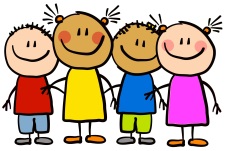 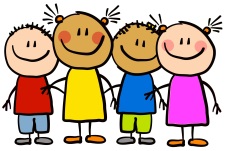 This WeekThis week we have been settling back into Nursery and getting to know routines and behaviours. We have been looking at our new topic ‘How many colours in a rainbow?’ The children have been very excited to play with our rainbow rice and have been busy painting a rainbow. We have been thinking about what a plant needs to be kept alive. This WeekThis week we have been settling back into Nursery and getting to know routines and behaviours. We have been looking at our new topic ‘How many colours in a rainbow?’ The children have been very excited to play with our rainbow rice and have been busy painting a rainbow. We have been thinking about what a plant needs to be kept alive. 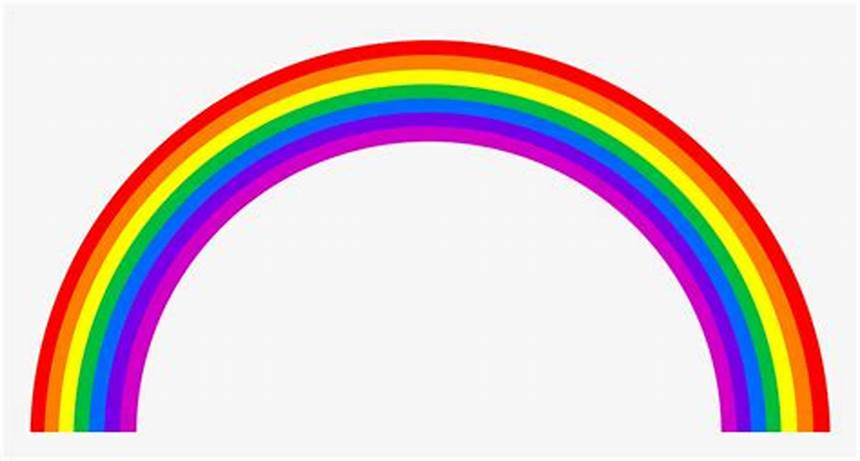 Stars of the weekThis week’s stars of the week are…Noah- for his concentration on creating a fantastic rainbow. Mya- for her excellent writing and for spotting ‘t’ for tiger.  A big well done to the children!  You have put a big smile on Miss Burwell, Miss Hosford and Mrs Bailey’s faces!HomeworkEach Wednesday (beginning of the week children) and Friday (full-time and end of the week children), homework will be handed out to your child. This homework should be completed and returned to your child’s class teacher by the date stated on the sheet. Homework can be returned by uploading photographs to Tapestry or a physical copy can be handed in too.  Homework is based on current learning being completed by the children at school.  It has been great seeing so many homework activities uploaded onto Tapestry! HomeworkEach Wednesday (beginning of the week children) and Friday (full-time and end of the week children), homework will be handed out to your child. This homework should be completed and returned to your child’s class teacher by the date stated on the sheet. Homework can be returned by uploading photographs to Tapestry or a physical copy can be handed in too.  Homework is based on current learning being completed by the children at school.  It has been great seeing so many homework activities uploaded onto Tapestry! RemindersNext week is World book day. For children at the beginning of the week they can come dressed up on Tuesday 2nd March and for children at the end of the week they can come dressed on Thursday 4th March.RemindersNext week is World book day. For children at the beginning of the week they can come dressed up on Tuesday 2nd March and for children at the end of the week they can come dressed on Thursday 4th March.